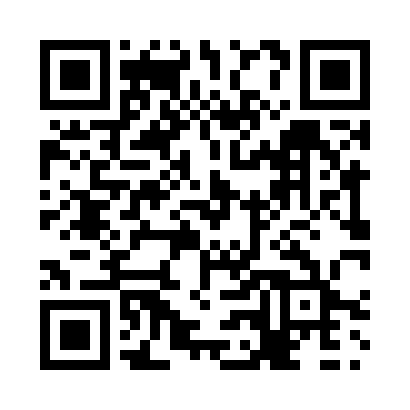 Prayer times for The Sixth, Ontario, CanadaWed 1 May 2024 - Fri 31 May 2024High Latitude Method: Angle Based RulePrayer Calculation Method: Islamic Society of North AmericaAsar Calculation Method: HanafiPrayer times provided by https://www.salahtimes.comDateDayFajrSunriseDhuhrAsrMaghribIsha1Wed4:155:5012:585:598:079:422Thu4:135:4812:585:598:099:443Fri4:115:4712:586:008:109:464Sat4:095:4512:586:018:119:475Sun4:075:4412:586:018:129:496Mon4:055:4212:586:028:139:517Tue4:045:4112:586:038:159:538Wed4:025:4012:586:048:169:549Thu4:005:3912:586:048:179:5610Fri3:585:3712:576:058:189:5811Sat3:565:3612:576:068:1910:0012Sun3:545:3512:576:068:2110:0113Mon3:535:3412:576:078:2210:0314Tue3:515:3212:576:088:2310:0515Wed3:495:3112:576:088:2410:0716Thu3:485:3012:576:098:2510:0817Fri3:465:2912:586:108:2610:1018Sat3:445:2812:586:108:2710:1219Sun3:435:2712:586:118:2910:1320Mon3:415:2612:586:128:3010:1521Tue3:405:2512:586:128:3110:1722Wed3:385:2412:586:138:3210:1823Thu3:375:2412:586:148:3310:2024Fri3:355:2312:586:148:3410:2225Sat3:345:2212:586:158:3510:2326Sun3:335:2112:586:158:3610:2527Mon3:315:2012:586:168:3710:2628Tue3:305:2012:586:178:3810:2829Wed3:295:1912:596:178:3910:2930Thu3:285:1812:596:188:3910:3031Fri3:275:1812:596:188:4010:32